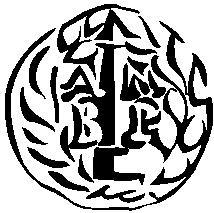 ΣΧΟΛΗ ΟΙΚΟΝΟΜΙΚΩΝ ΚΑΙ ΔΙΟΙΚΗΤΙΚΩΝ ΕΠΙΣΤΗΜΩΝΤΜΗΜΑ ΟΙΚΟΝΟΜΙΚΩΝ ΕΠΙΣΤΗΜΩΝΠΛΗΡΟΦΟΡΙΕΣ ΠΡΩΤΟΕΤΩΝ ΦΟΙΤΗΤΩΝΗ Γραμματεία του Τμήματος δέχεται διά ζώσης ΚΑΘΗΜΕΡΙΝΑ 10.00-13.00. Οι φοιτητές μπορούν να ενημερώνονται από τις Ανακοινώσεις της Γραμματείας στην ιστοσελίδα του Τμήματος https://econ.uoi.gr/ αλλά και του Πανεπιστήμιου Ιωαννίνων https://www.uoi.gr/.Επικοινωνία: E-mail: gramecon@uoi.grΔΙΑΜΟΝΗ ΣΤΙΣ ΦΟΙΤΗΤΙΚΕΣ ΕΣΤΙΕΣΓια τους πρωτοετείς φοιτητές του Ακαδ. Έτους 2021-2022, θα υπάρξει νεότερη ενημέρωση στη σελίδα του Πανεπιστημίου Ιωαννίνων, συγκεκριμένα στο: https://stegasi.merimna.uoi.gr/.ΣΙΤΙΣΗ ΦΟΙΤΗΤΩΝΣτο Φοιτητικό Εστιατόριο του Πανεπιστημίου σιτίζονται προπτυχιακοί και μεταπτυχιακοί φοιτητές του Πανεπιστημίου, με βάση τις προϋποθέσεις που ορίζει η Σύγκλητος του Πανεπιστημίου.Οι φοιτητές του Πανεπιστημίου Ιωαννίνων σιτίζονται δωρεάν με τη επίδειξη της Ακαδημαϊκής Ταυτότητας (ΠΑΣΟ) στη λέσχη.Το Φοιτητικό Εστιατόριο βρίσκεται στην πανεπιστημιούπολη, στο ισόγειο του κτιρίου της Φοιτητικής Λέσχης. Το Εστιατόριο λειτουργεί το διάστημα από 1 Σεπτεμβρίου μέχρι 30 Ιουνίου, όλες τις ημέρες της εβδομάδας, με διακοπή 14 ημερών τα Χριστούγεννα και το Πάσχα, αντίστοιχα. Συνολικά λειτουργεί 275 ημέρες τον χρόνο με δυνατότητα σίτισης τουλάχιστον 4.000 φοιτητών την ημέρα. Το καθημερινό μενού, με βάση τη διακήρυξη και τις συμβατικές υποχρεώσεις του αναδόχου, περιλαμβάνει πρωινό, γεύμα και δείπνο.Ενημερώνουμε τους φοιτητές μας ότι λόγω της πανδημίας ισχύει μόνο η δυνατότητα λήψης φαγητού σε πακέτο. Επίσης για τον τρόπο λειτουργίας του φοιτητικού εστιατορίου θα υπάρξει σχετική ανακοίνωση στη σελίδα του Πανεπιστημίου.Με την επίδειξη της Βεβαίωσης Σπουδών που θα παραλάβετε με την εγγραφή σας (έως ότου παραλάβετε το ΠΑΣΟ) δικαιούστε σίτιση στο Φοιτητικό Εστιατόριο.ΔΗΛΩΣΕΙΣ ΜΑΘΗΜΑΤΩΝΟι δηλώσεις μαθημάτων είναι υποχρεωτικές για όλους τους φοιτητές. Δηλώσεις μαθημάτων γίνονται δύο φορές το χρόνο, στις αρχές των ακαδημαϊκών εξαμήνων (μετά την ολοκλήρωση της εξεταστικής του Σεπτεμβρίου και του Φεβρουαρίου). Η Γραμματεία αναρτά στη σελίδα του Τμήματος, ανακοίνωση με οδηγίες για τις δηλώσεις και τις ημερομηνίες που το σύστημα είναι ανοιχτό για να κάνουν δήλωση οι φοιτητές, στην παρακάτω διεύθυνση:https://classweb.uoi.grΣτην παραπάνω διεύθυνση επίσης θα έχετε τη δυνατότητα ενημέρωσης για τους βαθμού σας όταν αναρτηθούν από τους Καθηγητές/τριες σας.Μέσα από το περιβάλλον ηλεκτρονικής γραμματείας μπορεί ο φοιτητής:    να ενημερωθεί για τους βαθμούς των μαθημάτων που έχει εξεταστεί    να υποβάλλει τη δήλωση μαθημάτων σε κάθε εξάμηνο    να δει το ιστορικό των δηλώσεων μαθημάτωνΔΗΛΩΣΕΙΣ ΣΥΓΓΡΑΜΜΑΤΩΝ - «Εύδοξος»Το πρόγραμμα «Εύδοξος» αφορά στη διανομή Συγγραμμάτων. Όλοι οι φοιτητές σε κάθε εξάμηνο της φοίτησής τους είναι απαραίτητο να εισέλθουν στην υπηρεσία που αφορά στη Δήλωση Συγγραμμάτων για να μπορέσουν να παραλάβουν Συγγράμματα. Συγκεκριμένα, οι φοιτητές έχουν τη δυνατότητα σε κάθε εξάμηνο να εισέλθουν στο σύστημα του «Εύδοξος» http://eudoxus.gr/, να ενημερωθούν για τα Συγγράμματα που προτείνουν οι διδάσκοντες των μαθημάτων και να δηλώσουν τα Συγγράμματα που επιθυμούν. Επιπλέον, έχουν πρόσβαση σε πληροφορίες για τον τόπο παραλαβής των δηλωθέντων συγγραμμάτων. Αφού ολοκληρώσουν τη Δήλωση Συγγραμμάτων λαμβάνουν στο e-mail και στο κινητό που καταχώρισαν έναν κωδικό PIN. Χρησιμοποιώντας τον κωδικό που έλαβε κάθε φοιτητής από το «Εύδοξος» έχει τη δυνατότητα να παραλάβει τα Συγγράμματά του από το σημείο διανομής.  ΑΙΤΗΣΗ ΓΙΑ ΑΚΑΔΗΜΑΙΚΗ ΤΑΥΤΟΤΗΤΑ (ΠΑΣΟ) Σε κάθε φοιτητή δίνεται ειδικό Δελτίο Φοιτητικού Εισιτηρίου με διάρκεια ίση με τα έτη των προπτυχιακών σπουδών του Τμήματός του προσαυξανόμενη κατά δύο (2) χρόνια. Το ΠΑΣΟ ισχύει για όλο τον χρόνο (1 Σεπτεμβρίου – 31 Αυγούστου).Σε περίπτωση απώλειάς του χορηγείται νέο, ένα μήνα μετά τη δήλωση της απώλειας στη Γραμματεία του Τμήματος.Η έκπτωση που παρέχεται στους φοιτητές είναι (Υπ. Πράξη 99/22-08-90): Στις αστικές συγκοινωνίες της πόλης, όπου εδρεύει το Τμήμα, καθώς και στις αστικές συγκοινωνίες της υπόλοιπης χώρας 25%. Στις οδικές υπεραστικές συγκοινωνίες που συνδέουν την έδρα του Τμήματος με τον τόπο μόνιμης κατοικίας και στις υπεραστικές συγκοινωνίες της υπόλοιπης χώρας 25%. Στις σιδηροδρομικές συγκοινωνίες όλης της χώρας 25%.  Δεν δικαιούται Δελτίο Φοιτητικού Εισιτηρίου όσοι έχουν εγγραφεί στο Τμήμα με κατατακτήριες εξετάσεις.Οι φοιτητές όταν ενεργοποιήσουν το λογαριασμό τους με τους κωδικούς που θα δημιουργήσουν (βλέπε ν.10) μπορούν να κάνουν αίτηση για ΠΑΣΟ (Ακαδημαϊκή Ταυτότητα) στην παρακάτω διεύθυνση: http://academicid.minedu.gov.gr/.ΒΕΒΑΙΩΣΗ ΣΠΟΥΔΩΝΒεβαίωση Σπουδών μπορείτε να ζητήσετε με e-mail στο gramecon@uoi.gr, αυτοπροσώπως  στη Γραμματεία ή σε ΚΕΠ της περιοχής που διαμένετε. Με τη Βεβαίωση Σπουδών μπορείτε να εκδώσετε κάρτα δανεισμού βιβλίων στην Κεντρική Βιβλιοθήκη του Πανεπιστημίου Ιωαννίνων, https://lib.uoi.gr/.ΑΝΑΣΤΟΛΗ ΣΠΟΥΔΩΝ -  ΜΕΡΙΚΗ ΦΟΙΤΗΣΗΑναστολή σπουδώνΌσοι φοιτητές δικαιούνται να διακόψουν τις σπουδές τους ύστερα από αίτησή τους,  (αυτοπροσώπως, με εξουσιοδοτημένο πρόσωπο ή μέσω ΚΕΠ), που εγκρίνεται από την Κοσμητεία της σχολής.Η αίτηση διακοπής φοίτησης κατατίθεται στη Γραμματεία του Τμήματος και δε δύναται να υπερβαίνει τα δύο (2) έτη, συνεχόμενα ή μη, σύμφωνα με το άρθρο 34 του ν. 4777/2021. Σημειώνεται ότι, οι φοιτητές/τριες που διακόπτουν κατά τα ανωτέρω τις σπουδές τους, χάνουν την φοιτητική ιδιότητα καθ΄ όλο το χρονικό διάστημα της διακοπής. Μετά τη λήξη της, επανέρχονται στο Τμήμα, με τα δικαιώματα και τις υποχρεώσεις που κατείχαν. O/Η πρωτοετής φοιτητής/τρια υποβάλλει αίτηση διακοπής φοίτησης εφόσον έχει ολοκληρωθεί η διαδικασία αρχικής εγγραφής. Δεν έχει δικαίωμα υποβολής αίτησης διακοπής φοίτησης, εάν έχει ήδη λάβει βεβαίωση σπουδών για το Α΄ εξάμηνο ή το τρέχον εξάμηνο. Η αίτηση περιλαμβάνει το αιτούμενο χρονικό διάστημα αναστολής και είναι προαιρετική η αναφορά των λόγων σε αυτή. Για την έγκριση της διακοπής φοίτησης είναι απαραίτητο ο ενδιαφερόμενος/η φοιτητή/τρια να καταθέσει στη Γραμματεία του Τμήματος την Ακαδημαϊκή Ταυτότητα (πάσο).Μερική ΦοίτησηΟι φοιτητές που αποδεδειγμένα εργάζονται τουλάχιστον είκοσι (20) ώρες την εβδομάδα, οι φοιτητές με αναπηρία, καθώς και οι αθλητές που κατά τη διάρκεια των σπουδών τους ανήκουν σε αθλητικά σωματεία εγγεγραμμένα στο μητρώο της Γενικής Γραμματείας Αθλητισμού και α) για όσα έτη καταλαμβάνουν διάκριση 1ης έως και 8ης θέσης σε πανελλήνια πρωταθλήματα ατομικών αθλημάτων με συμμετοχή τουλάχιστον δώδεκα (12) αθλητών και οκτώ (8) σωματείων ή αγωνίζονται σε ομάδες των δυο ανώτερων κατηγοριών σε ομαδικά αθλήματα ή συμμετέχουν ως μέλη εθνικών ομάδων σε πανευρωπαϊκά πρωταθλήματα, παγκόσμια πρωταθλήματα ή άλλες διεθνείς διοργανώσεις υπό την Ελληνική Ολυμπιακή Επιτροπή ή β) συμμετέχουν έστω άπαξ, κατά τη διάρκεια της φοίτησής τους στο πρόγραμμα σπουδών για το οποίο αιτούνται την υπαγωγή τους σε καθεστώς μερικής φοίτησης, σε ολυμπιακούς, παραολυμπιακούς αγώνες και ολυμπιακούς αγώνες κωφών, δύνανται να εγγράφονται ως φοιτητές μερικής φοίτησης, ύστερα από αίτησή τους που εγκρίνεται από την κοσμητεία της σχολής. Για τους φοιτητές που φοιτούν υπό καθεστώς μερικής φοίτησης, κάθε εξάμηνο προσμετράται ως μισό ακαδημαϊκό εξάμηνο και δεν μπορούν να δηλώνουν προς παρακολούθηση και να εξετάζονται σε αριθμό μεγαλύτερο από το ήμισυ των μαθημάτων του εξαμήνου που προβλέπει το πρόγραμμα σπουδών. 
8. ΜΕΤΕΓΓΡΑΦΕΣ ΦΟΙΤΗΤΩΝΟι πρωτοετείς φοιτητές που επιθυμούν να πάρουν μετεγγραφή θα πρέπει πρώτα να ολοκληρώσουν την εγγραφή τους στο Τμήμα/Σχολή που έχουν εισαχθεί. Το Υπουργείου Παιδείας καθορίζει τις ημερομηνίες κατάθεσης των αιτήσεων και των δικαιολογητικών που απαιτούνται για τις μετεγγραφές, με εγκύκλιο του.Υποβολή Αιτήσεων: Οι ηλεκτρονικές αιτήσεις για αίτημα μετεγγραφής υποβάλλονται μέσω της ιστοσελίδας transfer.it.minedu.gov.gr στις ημερομηνίες που θα καθοριστούν με εγκύκλιο του Υπουργείου Παιδείας. Αντιστοιχίες Τμημάτων ΟΙΚΟΝΟΜΙΚΩΝ ΕΠΙΣΤΗΜΩΝ σύμφωνα με την Απόφαση 77888/Ζ1/30.06.2021 και ΦΕΚ Β’ 2877/Β/01-07-2021.Μετά τη ΜετεγγραφήΟι φοιτητές που θα εγκριθεί η μετεγγραφή τους από το Υπουργείο Παιδείας μετά από την ανακοίνωση των αποτελεσμάτων πρέπει να ολοκληρώσουν την εγγραφή τους στο Τμήμα Οικονομικών Επιστημών του Πανεπιστήμιου Ιωαννίνων, μετά από ανακοίνωση της Γραμματείας στη ιστοσελίδα του Τμήματος.ΦΟΙΤΗΤΙΚΟ ΕΠΙΔΟΜΑ ΣΤΕΓΑΣΗΣΤο Στεγαστικό Επίδομα χορηγείται στους προπτυχιακούς φοιτητές, εφόσον πληρούν τις προϋποθέσεις και υποβάλλουν τα σχετικά δικαιολογητικά σύμφωνα με την οριζόμενη κάθε φορά διαδικασία. Αιτήσεις γίνονται κάθε χρόνο περίπου τον Μάιο-Ιούνιο, μετά από ανακοίνωση στη σελίδα του Πανεπιστημίου και του Τμήματος, μέσω της ιστοσελίδας του Υπουργείου Παιδείας, Έρευνας και Θρησκευμάτων https://stegastiko.minedu.gov.gr στην ειδική εφαρμογή του φοιτητικού στεγαστικού επιδόματος.Η διαδικασία της έγκρισης των αιτήσεων καθώς και καταβολής του επιδόματος πραγματοποιείται από την Οικονομική Υπηρεσία. Επικοινωνία:E-mail: npapadim@uoi.gr , Τηλέφωνο: 2651007136.10.	 Οδηγίες Ενεργοποίησης Ιδρυματικού Λογαριασμού ΦοιτητήΟ ιδρυματικός λογαριασμός φοιτητή είναι απαραίτητος για την πρόσβαση στις ιδρυματικές ακαδημαϊκές υπηρεσίες όπως το φοιτητολόγιο, το ηλεκτρονικό ταχυδρομείο, η ακαδημαϊκή ταυτότητα, το σύστημα Εύδοξος, κ.α. Η ενεργοποίηση του ιδρυματικού λογαριασμού γίνεται μέσω της υπηρεσίας Ενεργοποίησης Ηλεκτρονικού Λογαριασμού του Πανεπιστημίου Ιωαννίνων (https://uregister.uoi.gr/) μία και μοναδική φορά. Πριν συνδεθείτε στην υπηρεσία αυτή, παρακαλούμε να επιβεβαιώσετε στη Γραμματεία του Τμήματος ότι τα στοιχεία σας είναι σωστά καταχωρημένα (κινητό τηλέφωνο, προσωπικό email, ΑΜΚΑ, ημερομηνία γέννησης). Σε περίπτωση διόρθωσης κάποιων από τα προσωπικά στοιχεία, τότε η σύνδεση στην υπηρεσία Ενεργοποίησης Ηλεκτρονικού Λογαριασμού πρέπει να γίνει την επόμενη μέρα.Στη συνέχεια, επισκεφθείτε την υπηρεσία Ενεργοποίησης Ηλεκτρονικού Λογαριασμού του Πανεπιστημίου Ιωαννίνων (https://uregister.uoi.gr/) και ακολουθήστε τη διαδικασία ενεργοποίησης βήμα-βήμα. Στο τρίτο βήμα της διαδικασίας θα ενημερωθείτε για το όνομα χρήστη (Username) ενώ στο τέταρτο και τελευταίο βήμα θα δημιουργήσετε τον μυστικό κωδικό πρόσβασης (Password) που επιθυμείτε. Αναλυτικές οδηγίες θα βρείτε στο σύνδεσμο: https://www.uoi.gr/wp-content/uploads/2018/09/Odigies-PI-METABASH_17-9-2015.pdf .Το όνομα χρήστη δεν μπορεί να αλλάξει, είναι πάντα το πρόθεμα του Τμήματος και ο Αριθμός μητρώου του/της φοιτητή/τριας (ec0…….). Ο κωδικός πρόσβασης είναι δυνατόν να αλλάξει μέσω της υπηρεσίας Διαχείρισης Κωδικού Χρήστη (https://mypassword.uoi.gr/). Η Υπηρεσία Διαχείρισης Κωδικού Χρήστη δίνει τη δυνατότητα στο χρήστη, οποιαδήποτε στιγμή:να ανακτήσει την πρόσβαση σε περίπτωση που δεν θυμάται τον κωδικό πρόσβασής του, ακολουθώντας το σύνδεσμο «Έχω ξεχάσει τον κωδικό μου».να αλλάξει τον κωδικό πρόσβασης του ιδρυματικού του λογαριασμού, αφού συνδεθεί στο λογαριασμό του, ακολουθώντας το σύνδεσμο «Αλλαγή του Κωδικού μου» να καταχωρίσει τα στοιχεία επικοινωνίας του μέσω των οποίων  μπορεί να γίνει μελλοντικά η ανάκτηση πρόσβασης (σε περίπτωση απώλειας του κωδικού πρόσβασης), αφού συνδεθεί στο λογαριασμό του, ακολουθώντας το σύνδεσμο «Καταχώριση στοιχείων».Με χρήση του ιδρυματικού λογαριασμού σας θα έχετε πρόσβαση στις παρακάτω ηλεκτρονικές ιδρυματικές υπηρεσίες:ecourse: http://ecourse.uoi.gr/Microsoft Office 365: https://www.uoi.gr/wp-content/uploads/2020/01/odigies-microsoft-office-365.pdf MS Teams: https://www.uoi.gr/wp-content/uploads/2020/03/odigos-xrisis-teams.pdf Φοιτητολόγιο: https://classweb.uoi.grΗλεκτρονικό ταχυδρομείο: email.uoi.gr 	Η διεύθυνση ηλεκτρονικού ταχυδρομείου που δημιουργείται αυτόματα είναι της μορφής username@uoi.gr (όπου username το όνομα χρήστη του Ιδρυματικού Λογαριασμού που ενεργοποιήσατε). Στη κεντρική σελίδα του Πανεπιστημίου Ιωαννίνων υπάρχει στη γρήγορη πρόσβαση ο σύνδεσμος: Νέο Email της υπηρεσίας G-SuiteΗλεκτρονική Υπηρεσία Απόκτησης Ακαδημαϊκής Ταυτότητας: https://academicid.minedu.gov.grΗλεκτρονική Υπηρεσία Ολοκληρωμένης Διαχείρισης Συγγραμμάτων (ΕΥΔΟΞΟΣ): https://eudoxus.gr Οδηγός Εγγραφής και Παρακολούθησης Μαθημάτων Πρωτοετών Φοιτητών Πανεπιστημίου Ιωαννίνων.Για την εγγραφή των πρωτοετών φοιτητών του Πανεπιστημίου Ιωαννίνων και την παρακολούθηση των μαθημάτων, οι επιτυχόντες θα πρέπει να ακολουθήσουν τα παρακάτω βήματα:https://www.uoi.gr/it/odigos-eggrafis-kai-parakoloythisis-mathimaton-protoeton-foititon/ΓΕΝΙΚΕΣ ΠΛΗΡΟΦΟΡΙΕΣΣΥΜΒΟΥΛΕΥΤΙΚΟ ΚΕΝΤΡΟ ΤΟΥ ΠΑΝΕΠΙΣΤΗΜΙΟΥ ΙΩΑΝΝΙΝΩΝ Το Συμβουλευτικό Κέντρο του Πανεπιστημίου Ιωαννίνων (Σ.ΚΕ.Π.Ι.) αποτελεί μια Υπηρεσία Ψυχολογικής Υποστήριξης των Φοιτητών. Το Σ.ΚΕ.Π.Ι. απευθύνεται στους φοιτητές όλων των Σχολών και των Τμημάτων του Πανεπιστημίου Ιωαννίνων, ακόμη και έξι μήνες μετά την ολοκλήρωση των σπουδών τους, διάστημα για το οποίο διατηρούν τη φοιτητική τους ιδιότητα. Το Σ.ΚΕ.Π.Ι. στεγάζεται στο ισόγειο του Α΄ κτιρίου των Β΄ φοιτητικών κατοικιών Βρίσκεται δίπλα στις γραμματείες των τμημάτων και επιτρέπει τη διακριτική αλλά και εύκολη πρόσβαση των φοιτητών, ακόμη και εκείνων με κινητικές δυσκολίες,. ΥΓΕΙΟΝΟΜΙΚΗ ΠΕΡΙΘΑΛΨΗ Το Τμήμα Υγειονομικής Περίθαλψης της Φοιτητικής Μέριμνας του Πανεπιστημίου στελεχώνεται από μια μόνιμη διοικητική υπάλληλο πτυχιούχο της Σχολής ΣΕΥΠ ΤΕΙ Ηπείρου Τμήματος Νοσηλευτικής. Το τμήμα λειτουργεί καθημερινά εκτός Σαββατοκύριακου 08:00 πμ-15:00 μμ, στο γραφείο του ισογείου των Α φοιτητικών κατοικιών δίπλα από το κυλικείο.ΚΑΝΟΝΙΣΜΟΣ ΥΓΕΙΟΝΟΜΙΚΗΣ ΠΕΡΙΘΑΛΨΗΣ ΦΟΙΤΗΤΩΝΥγειονομική περίθαλψη, ιατροφαρμακευτική και νοσοκομειακή, δικαιούνται οι προπτυχιακοί φοιτητές των Ανώτατων Εκπαιδευτικών Ιδρυμάτων, ημεδαποί, ομογενείς και αλλοδαποί για διάστημα ίσο προς τα έτη φοίτησης που προβλέπεται ως ελάχιστη διάρκεια των προπτυχιακών σπουδών ενός Τμήματος προσαυξημένο κατά το ήμισυ. Η υγειονομική περίθαλψη των φοιτητών/τριών στο Νοσοκομείο περιλαμβάνει: Ιατρική εξέταση, Φαρμακευτική περίθαλψη, Παρακλινικές εξετάσεις, Τοκετούς, Εσωτερική Νοσηλεία.Οι φοιτητές μπορούν να πηγαίνουν  στα επείγοντα {στο νοσοκομείο που εφημερεύει (τις μονές μέρες του μήνα στο Πανεπιστημιακό Νοσοκομείο Δουρούτης και τις ζυγές στο Χατζηκώστα)} αλλά και να κλείνουν τακτικά ραντεβού μόνο με το ΑΜΚΑ τους.Η Γραμματεία του Τμήματος και σας εύχεται Καλή Φοίτηση!